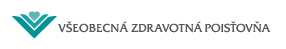 SÚŤAŽNÉ  PODKLADYSLužby Bozp, prehliadok a skúšok TZ a VZZadávanie nadlimitnej zákazky postupom verejnej súťaže podľa § 66 ods. 7 a § 49 ods. 1, písm. a) zákona       č. 343/2015 Z. z. o verejnom obstarávaní a o zmene a doplnení niektorých zákonov v znení neskorších predpisov                                                                                                                                             ........................................................                                              .....................................................Ing. Richard Strapko	                                                      	Ing. Ľubomír Kováčikpredseda predstavenstva                                                   	člen predstavenstva                                                 Všeobecná zdravotná poisťovňa, a.s.                                           Všeobecná zdravotná poisťovňa, a.s.                                                                               ..................................................								Ing. Igor Chachaľákzodpovedný za špecifikáciupredmetu zákazkySúlad súťažných podkladov so zákonom č. 343/2015 Z. z. o verejnom obstarávaní a o zmene a doplnení niektorých zákonov v znení neskorších predpisov potvrdzuje						  ................................................Mgr. Martin Garaj, PhD. osoba zodpovedná zaverejné obstarávanie	  BRATISLAVAmarec 2021A.1 Pokyny pre uchádzačovČasť I - Všeobecné informácieIdentifikácia verejného obstarávateľaNázov organizácie:	Všeobecná zdravotná poisťovňa, a. s.Sídlo organizácie:	Panónska cesta 2, Bratislava – mestská časť Petržalka 851 04 IČO:	35937874DIČ:	2022027040Kontaktná osoba:	Mgr. Peter Jombík Telefón:	                             	+421 2/20824608E – mail:	                             	peter.jombik@vszp.skPredmet zákazkyPredmetom zákazky je uzavretie Zmluvy o vykonávaní úloh v oblasti ochrany pred požiarmi, bezpečnosti a ochrany zdravia pri práci a civilnej ochrany (pre 1. časť) a Zmluvy o vykonávaní pravidelných odborných prehliadok a odborných skúšok technických zariadení a vyhradených technických zariadení (pre 2. časť) v súlade s § 269 ods. 2 Obchodného zákonníka a v zmysle § 56 zákona č. 343/2015 Z. z. o verejnom obstarávaní a o zmene a doplnení niektorých zákonov v znení neskorších predpisov (ďalej len „zákon o verejnom obstarávaní“), ktorej predmetom bude činnosť v týchto oblastiach v rozsahu, ktorý je určený v týchto súťažných podkladoch.Komplexnosť dodávkyPredmet zákazky je rozdelený na 2 časti:Časť č. 1: Vykonávanie činnosti zameraných na zabezpečenie ochrany pred požiarmi, bezpečnosti a ochrany zdravia pri práci, civilnej ochrany (BOZP, OPP a CO) na pracoviskách Všeobecnej zdravotnej poisťovne, a.s.  Časť č. 2: Vykonávanie činnosti zameraných na vykonanie pravidelných odborných prehliadok a odborných skúšok technických zariadení a vyhradených technických zariadení (OPaOS VTZ a TZ) na pracoviskách Všeobecnej zdravotnej poisťovne, a.s.  Uchádzači môžu predložiť ponuky osobitne na ktorúkoľvek časť, prípadne na obe časti naraz. Uchádzači však musia zobrať do úvahy, že ponuky budú vyhodnocované osobitne v každej časti, pričom uchádzač, ktorý predložil ponuku na obe časti nemusí byť úspešný v každej z nich. Variantné riešenieVerejný obstarávateľ neumožňuje predložiť variantné riešenie.Ak bude súčasťou ponuky variantné riešenie, variantné riešenie nebude zaradené do vyhodnotenia a bude sa naň hľadieť akoby nebolo predložené.Zdroj finančných prostriedkovPredmet zákazky bude financovaný z vlastných zdrojov.Požiadavky na štruktúru a obsah ceny v ponukePonúknutá cena za predmet zákazky musí byť stanovená podľa § 3 zákona č. 18/96 Z. z. o cenách v znení neskorších predpisov a vyhlášky MF SR č. 87/1996 Z. z. v znení neskorších predpisov a musí byť uvedená v EUR.Do ceny, ktorá bude zmluvnou cenou, musia byť započítané všetky výdavky uchádzača súvisiace s realizáciou predmetu zákazky podľa požiadaviek uvedených v týchto súťažných podkladoch a v Zmluve a jej prílohách.V cene musia byť zahrnuté všetky náklady spojené s realizáciou predmetu zákazky, vrátane súvisiacich služieb a poplatkov s výnimkou tých, ktoré sú uvedené v Zmluve. Záujemca je pred predložením svojej ponuky povinný vziať do úvahy všetko, čo je nevyhnutné na úplné a riadne plnenie Zmluvy, pričom do svojich cien zahrnie všetky náklady spojené s plnením predmetu zákazky.Ceny v ponukovom formulári budú zaokrúhlené na 2 desatinné miesta v zmysle matematických pravidiel.Ak uchádzač nie je platiteľom DPH, uvedie navrhovanú zmluvnú cenu celkom (netto cena). Na skutočnosť, že nie je platiteľom DPH, upozorní v ponuke. V prípade, že uchádzač bude v čase predkladania ponuky neplatiteľom DPH, avšak v nadväznosti na výšku hodnoty zákazky sa ním stane počas plnenia zmluvy, musí do ponuky uviesť takú cenu, ktorá bude konečná i po prípadnom pripočítaní DPH po tom, ako sa stane platiteľom DPH. Je na zvážení uchádzača, ako konečnú cenu vypočíta (po zohľadnení ním predpokladaného obratu a s tým súvisiacej povinnosti na registráciu pre DPH), avšak cena, ktorú uvedie, bude pokladaná za konečnú z pohľadu v budúcnosti započítavanej DPH. Výnimku z nemožnosti zmeniť konečnú cenu bude tvoriť zákonná zmena sadzby DPH, platnej v meste dodania zdaniteľného plnenia počas plnenia zmluvy – konečná cena sa upraví o takúto zmenu voči sadzbe DPH, platnej a účinnej v čase predkladania ponúk v tomto postupe verejného obstarávania. V prípade, že uchádzačom je platiteľom DPH, avšak jeho sídlo je v inom členskom štáte Európskej únie alebo sídli mimo EÚ, uvedie v ponuke cenu, ktorá bude rozdelená na ním navrhovanú cenu bez DPH a výšky DPH podľa slovenských právnych predpisov (v súčasnosti 20%), aj keď samotnú DPH nebude v súlade s komunitárnym právom fakturovať. Ak je verejný obstarávateľ neplatiteľ DPH a je povinný podať samostatné daňové priznanie ku DPH z dôvodu prijatia tovaru alebo služieb z iného členského štátu alebo z tretej krajiny, ku cene bez DPH sa pripočíta výška DPH podľa slovenských právnych predpisov, Miesto, termín a spôsob realizácie predmetu zákazkyMiesto realizácie je uvedené v oznámení o vyhlásení verejného obstarávania.Termíny poskytovania tovaru/služby ako aj dĺžka trvania kontraktu sa nachádzajú v priloženom návrhu Zmluvy.Obhliadka miesta realizácie predmetu zákazkyObhliadka miesta realizácie nie je potrebná, nakoľko opis predmetu zákazky v oboch častiach je vypracovaný tak, aby bolo možné riadne zistiť rozsah celkového predmetu. V prípade, že obhliadku niektorý uchádzač bude vyžadovať, zašle žiadosť o prehliadku prostredníctvom elektronického systému, v ktorom sa zákazka realizuje, pričom najmä uvedie, o ktoré priestory obhliadku žiada.Skupina dodávateľovPonuku môžu predkladať všetky hospodárske subjekty (fyzické, právnické osoby alebo skupina fyzických alebo právnických osôb vystupujúcich voči verejnému obstarávateľovi spoločne).Používaním pojmu „uchádzač“ v týchto súťažných podkladov sa myslí/zahŕňa aj pojem skupina dodávateľov.Ak ponuku predloží skupina dodávateľov v zmysle § 37 zákona o verejnom obstarávaní, takýto uchádzač je povinný predložiť doklad podpísaný všetkými členmi skupiny o nominovaní vedúceho člena oprávneného konať v mene ostatných členov skupiny v súvislosti s touto zákazkou.V prípade, že táto skupina dodávateľov bude úspešným uchádzačom, verejný obstarávateľ bude pred uzavretím zmluvy od tohto úspešného uchádzača požadovať za účelom zabezpečenia riadneho plnenia zmluvy, aby členovia tejto skupiny dodávateľov vytvorili medzi sebou právny vzťah, napr. podľa § 829 a nasl. zákona č. 40/1964 Zb. Občiansky zákonník v platnom znení – zmluva o združení, resp. obdobný právny vzťah podľa relevantných ustanovení súkromného práva.Z dokumentácie preukazujúcej vznik združenia (resp. inej zákonnej formy spolupráce fyzických alebo právnických osôb) musí byť jasné a zrejmé, ktorý člen skupiny dodávateľov je oprávnený za skupinu dodávateľov konať, ako sú stanovené vzájomné práva a povinnosti, kto a akou časťou sa bude na plnení podieľať a skutočnosť, že všetci členovia združenia ručia za záväzky združenia spoločne a nerozdielne. Originál alebo úradne overenú kópiu tejto zmluvy, resp. dokumentácie preukazujúcej vytvorenie právnych vzťahov medzi členmi skupiny dodávateľov, musí úspešný uchádzač poskytnúť verejnému obstarávateľovi najneskôr k momentu uzatvárania zmluvy.Komunikácia medzi verejným obstarávateľom a uchádzačmi alebo záujemcamiVerejný obstarávateľ bude pri komunikácii s uchádzačmi resp. Záujemcami postupovať v zmysle § 20 zákona o verejnom obstarávaní prostredníctvom komunikačného rozhrania systému JOSEPHINE, tento spôsob komunikácie sa týka akejkoľvek komunikácie a podaní medzi verejným obstarávateľom a záujemcami/uchádzačmi počas celého procesu verejného obstarávania.Pravidlá pre doručovanie – zásielka sa považuje za doručenú záujemcovi/uchádzačovi, ak jej adresát bude mať objektívnu možnosť oboznámiť sa s jej obsahom, t.j. ako náhle sa dostane zásielka do sféry jeho dispozície. Za okamih doručenia sa v systéme JOSEPHINE považuje okamih jej odoslania v systéme JOSEPHINE, a to v súlade s funkcionalitou systému.			Ak je odosielateľom zásielky verejný obstarávateľ, tak záujemcovi/ uchádzačovi bude na ním určený kontaktný e-mail (zadaný pri registrácii do systému JOSEPHINE) bezodkladne odoslaná   informácia,   že   k   predmetnej   zákazke existuje nová   zásielka/správa. Záujemca/uchádzač sa prihlási do systému a v komunikačnom rozhraní zákazky bude mať zobrazený obsah komunikácie – zásielky, správy. Záujemca/uchádzač si môže v komunikačnom  rozhraní  zobraziť  celú  históriu  o  svojej  komunikácií  s verejným obstarávateľom.Ak  je  odosielateľom  informácie	záujemca/  uchádzač, tak  po prihlásení  do systému a predmetnej zákazky môže prostredníctvom komunikačného rozhrania odosielať správy a potrebné prílohy verejnému obstarávateľovi. Takáto zásielka sa považuje za doručenú verejnému	obstarávateľovi  okamihom  jej  odoslania  v systému JOSEPHINE v súlade s funkcionalitou systému.Všetky informácie o zákazke sú verejne prístupné na Prehľade zákazky. Ak chce záujemca dostávať e-mailové	notifikácie o	prípadných aktualizáciách k danej  zákazke, tak musí vykonať jeden z týchto úkonov: stiahnuť si dokumenty z prehľadu zákazky ako prihlásený subjekt, komunikovať komunikačným modulom, zakliknúť tlačidlo "ZAUJÍMA MA TO" alebo predložiť ponuku. Preto odporúčame všetkým záujemcom, ktorí sa zatiaľ aktívne nezapojili do verejného obstarávania, aby zaklikli tlačidlo "ZAUJÍMA MA TO".Verejný obstarávateľ dôrazne odporúča záujemcom, aby si pozorne prečítali zverejnený manuál JOSEPHINE – skrátený návod Účastník, v ktorom sa dozvedia všetky podstatné informácie pre prácu so systémom JOSEPHINE. Manuál sa nachádza na základnej stránke https://josephine.proebiz.com/sk/ vpravo hore.Verejný obstarávateľ umožňuje neobmedzený a priamy prístup elektronickými prostriedkami k všetkým poskytnutým dokumentom / informáciám počas lehoty na predkladanie ponúk. Verejný obstarávateľ bude všetky dokumenty uverejňovať ako elektronické dokumenty v systéme JOSEPHINE.Vysvetľovanie a doplnenie súťažných podkladovAdresa  stránky,  kde  je  možný  prístup  k  dokumentácií  VO  sa  nachádza  v oznámení o vyhlásení verejného obstarávania. Rovnako v profile verejného obstarávateľa zriadenom Úradom pre verejné obstarávanie pri danej zákazke je vo forme linku uvedená informácia o systéme JOSEPHINE,  kde budú všetky informácie k dispozícii.V prípade nejasností alebo potreby objasnenia akýchkoľvek poskytnutých informácií v lehote  na  predkladanie  ponúk  môže  ktorýkoľvek  subjekt  požiadať  o  vysvetlenie prostredníctvom  komunikačného  rozhrania  systému  JOSEPHINE  podľa  tu  uvedených pravidiel komunikácie.Podania  a  dokumenty  súvisiace  s  uplatnením  revíznych  postupov  sú  medzi  verejným obstarávateľom a  záujemcami/uchádzačmi  doručované  prostredníctvom komunikačného rozhrania systému JOSEPHINE.Hospodársky subjekt môže požiadať verejného obstarávateľa o vysvetlenie. Svoju otázku doručí hospodársky subjekt verejnému obstarávateľovi dostatočne včas tak, aby verejný obstarávateľ mohol poskytnúť vysvetlenie v súlade s § 48 zákona o verejnom obstarávaní. Za včas doručenú požiadavku o vysvetlenie súťažných podkladov sa považuje požiadavka doručená verejnému obstarávateľovi v termíne najneskôr 3 pracovné dni pred najneskorším zákonným zverejnením odpovede na doručenú otázku. Po tejto lehote záujemcovi nezaniká právo požiadať o vysvetlenie súťažných podkladov, ale verejný obstarávateľ mu negarantuje doručenie vysvetlenia v lehote určenej zákonom.Verejný obstarávateľ požaduje, aby všetky prípadné  vysvetlenia v súťaži záujemcovia zapracovali do svojich ponúk.Všeobecné informácie k webovej aplikácií JOSEPHINEJOSEPHINE je na účely tohto verejného obstarávania softvér pre elektronizáciu zadávania verejných zákaziek. JOSEPHINE je webová aplikácia na doméne https://josephine.proebiz.comNa   bezproblémové   používanie   systému   JOSEPHINE   je   nutné používať jeden z podporovaných internetových prehliadačov:	Microsoft Internet Explorer verzia 11.0 a vyššia,Mozilla Firefox verzia 13.0 a vyššia aleboGoogle ChromeMicrosoft Edge.Lehota na predkladanie ponúkPonuky  musia  byť  doručené  elektronicky  do  systému  https://josephine.proebiz.com v lehote na predkladanie ponúk uvedenej v oznámení o vyhlásení verejného obstarávania.Ponuka uchádzača predložená po uplynutí lehoty na predkladanie ponúk sa elektronicky neotvorí a bude podľa zákona vylúčená. Prípadné listinné ponuky doručené na adresu verejného obstarávateľa budú podľa zákona vylúčené (§ 49 ods. 4). Takéto ponuky sa uchádzačom nevracajú, sú súčasťou dokumentácie.Lehota viazanosti ponukyUchádzač je viazaný svojou ponukou od uplynutia lehoty na predkladanie ponúk až do uplynutia  lehoty  viazanosti  ponúk  stanovenej  verejným  obstarávateľom  v oznámení o vyhlásení verejného obstarávania.Lehota viazanosti ponúk je uvedená v oznámení o vyhlásení verejného obstarávania.Jazyk ponukyPonuky, návrhy a ďalšie doklady a dokumenty vo verejnom obstarávaní sa predkladajú v štátnom jazyku Slovenskej republiky (slovenský jazyk) alebo (vzhľadom na príbuznosť jazykov) v českom jazyku.Ak je doklad alebo dokument vyhotovený v inom jazyku, musí byť predložený v pôvodnom jazyku a súčasne musí byť preložený do štátneho t. j. slovenského jazyka, okrem dokladov predložených v českom jazyku. Ak sa zistí rozdiel v ich obsahu, rozhodujúci je úradný preklad v štátnom, t. j. slovenskom jazyku.Náklady na ponukuVšetky výdavky spojené s prípravou a predložením ponuky znáša uchádzač bez akéhokoľvek finančného alebo iného nároku voči verejnému obstarávateľovi, a to aj v prípade, že verejný obstarávateľ neprijme ani jednu z predložených ponúk alebo zruší postup zadávania zákazky.Zábezpeka17.1. Zábezpeka ponuky sa vyžaduje a jej výška je uvedená v oznámení o vyhlásení verejného obstarávania pre každú časť osobitne.17.2.  Zábezpeka zabezpečí viazanosť ponuky počas lehoty viazanosti ponúk.17.3.  Spôsoby zloženia zábezpeky ponuky: poskytnutím bankovej záruky za uchádzača alebo zložením finančných prostriedkov od uchádzača na bankový účet verejného obstarávateľa alebo poistením záruky.17.4.	Podmienky zloženia zábezpeky ponuky:17.4.1. Poskytnutie bankovej záruky za uchádzača.17.4.1.1. Poskytnutie bankovej záruky musí byť v súlade s ustanoveniami § 313 až § 322 zákona č. 513/1991 Zb. Obchodného zákonníka v platnom znení. Záručná listina môže byť vystavená bankou, pobočkou zahraničnej banky alebo zahraničnou bankou (ďalej len „banka“). Banka ručí za splnenie zabezpečeného záväzku do výšky sumy a za podmienok určených v záručnej listine. Banka nemôže voči veriteľovi uplatniť námietky. Banka splní svoj záväzok z bankovej záruky len keď ju na to písomne vyzval veriteľ.17.4.1.2.	Zo záručnej listiny vystavenej bankou musí vyplývať, že:banka uspokojí veriteľa (verejného obstarávateľa) za dlžníka (uchádzača) v prípade prepadnutia jeho zábezpeky ponuky v prospech verejného obstarávateľa, banková záruka sa použije na úhradu zábezpeky ponuky, banka sa zaväzuje zaplatiť vzniknutú pohľadávku do 7 dní po doručení výzvy verejného obstarávateľa na zaplatenie, na účet verejného obstarávateľa, banková záruka nadobúda platnosť dňom jej vystavenia bankou a vzniká doručením záručnej listiny verejnému obstarávateľovi, platnosť bankovej záruky končí uplynutím lehoty viazanosti ponúk.17.4.1.3.	Banková záruka zanikne:plnením banky v rozsahu, v akom banka za uchádzača poskytla plnenie v prospech verejného obstarávateľa, odvolaním bankovej záruky na základe písomnej žiadosti verejného obstarávateľa, uplynutím  doby  platnosti,  ak  si  verejný  obstarávateľ  do  uplynutia  doby platnosti neuplatnil svoje nároky voči banke vyplývajúce z vystavenej záručnej listiny.17.4.1.4. Záručná listina, v ktorej banka písomne vyhlási, že uspokojí verejného obstarávateľa za uchádzača do výšky požadovanej zábezpeky, musí byť súčasťou ponuky. Ak bankovú záruku poskytne zahraničná banka, ktorá nemá pobočku na území Slovenskej republiky a záručná listina bude vyhotovená zahraničnou bankou v cudzom jazyku, musí byť takáto banková záruka zároveň doložená úradným prekladom do slovenského jazyka.17.4.1.5. Záručná listina musí byť súčasťou ponuky (naskenovaný pdf dokument) a v prípade, ak je vystavená listinne, originál doručený do sídla verejného obstarávateľa listinne v lehote na predkladanie ponúk v zalepenej obálke označenej názvom súťaže a adresované na odbor verejného obstarávania verejného obstarávateľa. Ak je záručná listina vystavená elektronicky a takýto dokument má právne účinky, je postačujúce ak tento dokument bude súčasťou predloženej ponuky. Ak záručná listina nebude súčasťou elektronickej ponuky alebo nebude doručená listinne do sídla verejného obstarávateľa v lehote na predkladanie ponúk a mala byť doručená, verejný obstarávateľ bude postupovať v súlade s princípom proporcionality. V prípade ak záručná listina nebude súčasťou elektronickej ponuky a zároveň nebude originál listiny doručený do sídla verejného obstarávateľa v lehote na predkladanie ponúk, tj. uchádzač nepreukáže zloženie bankovej záruky v súlade s týmito súťažnými podkladmi, verejný obstarávateľ bude postupovať v súlade s § 53 zákona o verejnom obstarávaní.17.4.2. Zloženie finančných prostriedkov na bankový účet verejného obstarávateľa.                 17.4.2.1.  Finančné prostriedky musia byť zložené na účet verejného obstarávateľa:Banka: Štátna pokladnicaIBAN:	SK4781800000007000182424Variabilný symbol:	Číslo oznámenia o vyhlásení verejného obstarávaniaŠpecifický symbol:	IČO uchádzača / vedúceho člena skupiny dodávateľovPoznámka pre príjemcu: Zábezpeka ponuky BOZP17.4.2.2. Finančné prostriedky musia byť pripísané na účte verejného obstarávateľa najneskôr v deň uplynutia lehoty na predkladanie ponúk. Poukázanie finančných prostriedkov na účet verejného obstarávateľa musí byť vykonané pred uplynutím lehoty na predkladanie ponúk.17.4.2.3. Doba platnosti zábezpeky ponuky poskytnutej zložením finančných prostriedkov na účet verejného obstarávateľa trvá do uplynutia lehoty viazanosti ponúk.17.4.3. Poistenie záruky17.4.3.1.  Poistenie záruky preukáže uchádzač predložením dokladu vystaveného poisťovňou na účely poistenia záruky, ktorého obsahom alebo prílohou budú pravidlá a informácie týkajúce sa uplatnenia si takejto zábezpeky ponuky z dôvodu jej prepadnutia v prospech verejného obstarávateľa a pravidlá a informácie týkajúce sa jej uvoľnenia alebo vrátenia uchádzačovi v prípade splnenia relevantných zákonných dôvodov. Doklad vystavený poisťovňou na účely poistenia záruky musí byť súčasťou ponuky, naskenovaný pdf dokument) a ak je dokument vystavený listinne, musí byť originál doručený aj do sídla verejného obstarávateľa listinne v lehote na predkladanie ponúk v zalepenej obálke označenej názvom súťaže a adresovanej na odbor verejného obstarávania verejného obstarávateľa. Ak je dokument vystavený elektronicky a poberá právne účinky, potom je postačujúce takýto dokument predložiť v elektronickej ponuke.17.5.	Zábezpeka prepadne v prospech verejného obstarávateľa v zmysle § 46 ods. 4 zákona o verejnom obstarávaní.17.6.	Verejný obstarávateľ uvoľní alebo vráti uchádzačovi zábezpeku podľa § 46 ods. 5 zákona o verejnom obstarávaní. V prípade, že uchádzač zloží zábezpeku poskytnutím bankovej záruky a nastane dôvod vrátenia zábezpeky pred uplynutím lehoty viazanosti ponuky, verejný obstarávateľ vráti uchádzačovi originál záručnej listiny. V prípade, že uchádzač zloží zábezpeku formou poistenia záruky, verejný obstarávateľ vykoná potrebné úkony, ktoré budú podľa pravidiel viažucich sa na poistenie záruky nevyhnutné na uvoľnenie alebo vrátenie zábezpeky uchádzačovi v súlade s § 46 ods. 6 alebo 7 zákona o verejnom obstarávaní, a o ktorých bude na základe relevantných dokumentov (najmä dokladu vystaveného poisťovňou) predložených uchádzačom v jeho ponuke informovaný.Vyhotovenie ponuky18.1. Ponuka, pre účely zadávania tejto zákazky, je prejav slobodnej vôle uchádzača, že chce za úhradu poskytnúť verejnému obstarávateľovi určené plnenie pri dodržaní podmienok stanovených verejným obstarávateľom bez určovania svojich osobitných podmienok.18.2. Uchádzač predkladá ponuku pre každú časť v elektronickej podobe v lehote na predkladanie ponúk podľa požiadaviek uvedených v týchto súťažných podkladoch.18.3. Ponuka musí byť vyhotovená elektronicky v zmysle § 49 ods. 1 písm. a) zákona o verejnom obstarávaní a vložená do systému JOSEPHINE umiestnenom na webovej adrese https://josephine.proebiz.com/sk/18.4. Ponuka je do systému JOSEPHINE vložená vo chvíli dokončenia spracovania obálky (priebeh spracovávania systém znázorňuje percentami vedľa príslušného tlačidla). Vloženie ponuky systém potvrdí hláškou „Uložené“ a samotná ponuka sa zobrazí v záložke Ponuky a žiadosti. Predloženú ponuku vidí uchádzač zobrazenú v záložke Ponuky a žiadosti s dátumom vloženia. Po úspešnom odoslaní ponuky do systému JOSEPHINE je uchádzačovi odoslaný notifikačný informatívny e-mail s informáciou o podanej ponuke.18.5. Doklady a dokumenty tvoriace obsah ponuky, požadované v týchto súťažných podkladoch, musia byť k termínu predloženia ponuky platné a aktuálne.18.6.  V prípade, že uchádzač využije možnosť predkladania konkrétnych dokladov na preukázanie splnenia podmienok účasti, je povinný originálne doklady alebo ich úradne overené kópie (vrátane úradných prekladov) naskenovať a vložiť ich do systému ako súčasť ponuky. Verejný  obstarávateľ  môže  požiadať  uchádzača  o  doručenie  všetkých  dokladov predložených v ponuke aj v elektronickej forme prostredníctvom zaručenej konverzie alebo v inej primeranej forme s cieľom overiť originalitu dokladov.18.7.	V prípade, že sú doklady, ktorými uchádzač preukazuje splnenie podmienok účasti, vydávané orgánom verejnej správy (alebo inou povinnou inštitúciou) priamo v digitálnej podobe, musí uchádzač vložiť do systému tento digitálny doklad (vrátane jeho úradného prekladu, ak je to podľa predchádzajúcich ustanovení potrebné).18.8.	Ustanovenia zákona o verejnom obstarávaní týkajúce sa preukazovania splnenia podmienok účasti - osobného postavenia prostredníctvom zoznamu hospodárskych subjektov - týmto nie sú dotknuté.Spôsob predloženia ponuky19.1. Uchádzač môže predložiť iba jednu ponuku pre každú z častí. Uchádzač nemôže byť v tom istom postupe zadávania zákazky členom skupiny dodávateľov, ktorá predkladá ponuku. Verejný obstarávateľ vylúči uchádzača, ktorý je súčasne členom skupiny dodávateľov.19.2. Uchádzač predkladá ponuku v elektronickej podobe do systému JOSEPHINE, umiestnenom na webovej adrese: https://josephine.proebiz.com/sk/ a to v lehote na predkladanie ponúk podľa požiadaviek uvedených v týchto súťažných podkladoch. Ponuka musí byť predložená v čitateľnej a reprodukovateľnej podobe.19.3.	V prípade, že uchádzač predloží listinnú ponuku, verejný obstarávateľ bude postupovať v zmysle zákona o verejnom obstarávaní.19.4.  Uchádzač má možnosť registrovať sa do systému JOSEPHINE pomocou hesla aj pomocou občianskeho preukazu s elektronickým čipom a bezpečnostným osobnostným kódom (eID).19.5.	Predkladanie ponúk je umožnené iba autentifikovaným uchádzačom. Autentifikáciu je možné previesť týmito spôsobmi:v systéme JOSEPHINE registráciou a prihlásením pomocou občianskeho preukazu s elektronickým čipom a bezpečnostným osobnostným kódom (eID). V systéme je autentifikovaná spoločnosť, ktorú pomocou eID registruje štatutár danej spoločnosti. Autentifikáciu vykonáva poskytovateľ systému JOSEPHINE,a to v pracovných dňoch v čase 8.00 –16.00hod. O dokončení autentifikácie je uchádzač informovaný e-mailom.nahraním kvalifikovaného elektronického podpisu (napríklad podpisu eID) štatutára danej spoločnosti na kartu užívateľa po registrácii a prihlásení do systému JOSEPHINE. Autentifikáciu vykoná poskytovateľ systému JOSEPHINE, a to v pracovných dňoch v čase 8.00 –16.00 hod. O dokončení autentifikácie je uchádzač informovaný e-mailom.vložením dokumentu, preukazujúceho osobu štatutára na kartu užívateľa po registrácii, ktorý je podpísaný elektronickým podpisom štatutára aj splnomocnenou osobou, alebo prešla zaručenou konverziou. Autentifikáciu vykoná poskytovateľ systému JOSEPHINE, a to v pracovných dňoch v čase 8.00 –16.00 hodvložením plnej moci na kartu užívateľa po registrácii, ktorá je podpísaná elektronickým podpisom štatutára aj splnomocnenou osobou, alebo prešla zaručenou konverziou. Autentifikáciu vykoná poskytovateľ systému JOSEPHINE, a to v pracovné dni v čase8.00 –16.00 hod.počkaním na autentifikačný kód, ktorý bude poslaný na adresu sídla firmy do rúk štatutára uchádzača v listovej podobe formou doporučenej pošty. Lehota na tento úkon sú obvykle 4pracovné dni(v rámci EU) a je potrebné s touto lehotou počítať pri vkladaní ponuky. O odoslaní listovej zásielky je uchádzač informovaný e-mailom19.6.	Autentifikovaný uchádzač si po prihlásení do systému JOSEPHINE v prehľade zákaziek vyberie predmetnú zákazku a vloží svoju ponuku do určeného formulára na príjem ponúk, ktorý nájde v záložke „Ponuky a žiadosti“.19.7.	Elektronická ponuka sa vloží vyplnením ponukového formulára a vložením požadovaných dokladov a dokumentov v systéme JOSEPHINE umiestnenom na webovej adrese https://josephine.proebiz.com/sk/19.8.	V predloženej ponuke prostredníctvom systému JOSEPHINE musia byť pripojené požadované naskenované doklady (doporučený formát je „PDF“) a vyplnenie elektronického formulára s ponúknutou cenou za predmet zákazky.19.9.	Ak ponuka obsahuje dôverné informácie, uchádzač ich v ponuke viditeľne označí.19.10. Uchádzačom navrhovaná cena za požadovaný predmet zákazky bude vyjadrená v EUR (Eurách) s presnosťou na 2 desatinné miesta a vložená do systému JOSEPHINE v tejto štruktúre: cena bez DPH, (pri vkladaní do systému JOSEPHINE označená ako „Celková cena (kritérium hodnotenia)“).Obsah ponuky20.1.  Ponuka predložená uchádzačom musí obsahovať doklady, dokumenty a vyhlásenia podľa týchto súťažných podkladov vo forme uvedenej v týchto súťažných podkladoch a v oznámení o vyhlásení verejného obstarávania doplnené tak, ako je to stanovené v týchto bodoch súťažných podkladoch.20.2.	Ponuka sa predkladá tak, aby obsahovala nasledovné dokumenty a doklady:20.2.1. Identifikačné údaje o uchádzačovi, resp. členoch skupiny dodávateľov, ak to je relevantné;t.j. obchodný názov a sídlo každého člena skupiny dodávateľov alebo miesto podnikania, meno, priezvisko a funkcia štatutárneho orgánu, IČO, DIČ, IČ DPH, IBAN, meno a priezvisko kontaktnej osoby, telefónny kontakt a e-mailová adresa;20.2.2. Podpísanú zmluvu (vrátane príloh) – zmluva bude podpísaná štatutárnym orgánom uchádzača alebo osobou oprávnenou konať za uchádzača, resp. za skupinu dodávateľov, ktorá bude v súlade s prílohou č. 2 týchto súťažných podkladov, a to pre každú časť osobitne;návrh zmluvy je záväzný a uchádzač nie je oprávnený svojvoľne meniť ustanovenia zmluvy alebo jej príloh;-	uchádzač vyplní v zmluve požadované informácie (identifikačné údaje a ponúknutú cenu);zmluva  môže byť podpísaná kvalifikovaným elektronickým podpisom osôb konajúcich v mene uchádzača alebo môže byť podpísaná listinne a v ponuke bude predložená naskenovaná (napr. formát pdf) listinne podpísaná zmluva.20.2.3. Doklad o zložení zábezpeky podľa pokynov uvedených v týchto súťažných podkladoch;20.2.4. Doklady, preukazujúce splnenie požiadaviek na predmet zákazky v súlade s Opisom predmetu zákazky týchto Súťažných podkladov20.2.5. Ak uchádzač nevypracoval ponuku sám, uvedie v ponuke osobu, ktorej služby alebo podklady pri jej vypracovaní využil, a to v rozsahu meno a priezvisko, obchodné meno alebo názov, adresa pobytu, sídlo alebo miesto podnikania a identifikačné číslo, ak bolo pridelené (informácie podľa § 49 ods. 5 ZVO);20.2.6. Návrh na plnenie kritéria, ktorý bude v súlade s prílohou č. 1 týchto súťažných podkladov.20.2.7. Doklady a dokumenty, ktorými uchádzač preukáže splnenie podmienok účasti uvedených v oznámení o vyhlásení verejného obstarávania,alebo bude v ponuke predložený jednotný európsky dokument podľa § 39 zákonaverejnom obstarávaní;dokumenty preukazujúce splnenie podmienky účasti podľa § 32;dokumenty preukazujúce splnenie podmienky účasti podľa § 34 zákona o verejnom obstarávaní;Doplnenie, zmena a odvolanie ponuky21.1. Uchádzač môže predloženú ponuku doplniť, zmeniť alebo odvolať do uplynutia lehoty na predkladanie ponúk. Doplnenie alebo zmenu ponuky je možné vykonať prostredníctvom funkcionality webovej aplikácie JOSEPHINE v primeranej lehote pred uplynutím lehoty na predkladanie ponúk. Uchádzač pri zmene a odvolaní ponuky postupuje obdobne ako pri vložení prvotnej ponuky (kliknutím na tlačidlo „Stiahnuť ponuku“ a predložením novej ponuky).Otváranie ponúk22.1 Verejný obstarávateľ umožní účasť na otváraní ponúk všetkým uchádzačom, ktorí predložili ponuku v lehote na predkladanie ponúk.  22.2.	Otváranie ponúk sa uskutoční v čase uvedenom v oznámení o vyhlásení verejného obstarávania. Ponuky sa budú otvárať v sídle verejného obstarávateľa.22.3.	Miestom „on-line“ sprístupnenia ponúk je webová adresa https://josephine.proebiz.com/ a totožná záložka ako pri predkladaní ponúk.22.4.   On-line sprístupnenia ponúk sa môže zúčastniť iba uchádzač, ktorého ponuka bola predložená v lehote na predkladanie ponúk. Pri on-line sprístupnení ponúk systém zverejní / poskytne uchádzačom iba informácie v rozsahu uvedenom v § 52 ods. 2 zákona o verejnom obstarávaní. Všetky prístupy do tohto „on-line“ prostredia zo strany uchádzačov (t.j. kto sleduje online otváranie ponúk) bude systém JOSEPHINE logovať (zaznamenávať) a budú súčasťou protokolov v danom obstarávaní.Vyhodnotenie ponúk23.1. Komisia bude pri vyhodnotení ponúk postupovať v súlade so zákonom o verejnom obstarávaní.23.2. V zmysle § 66 ods. 7 druhej vety zákona o verejnom obstarávaní, vyhodnotenie splnenia podmienok účasti a vyhodnotenie ponúk z hľadiska splnenia požiadaviek na predmet zákazky sa uskutoční po vyhodnotení ponúk na základe kritérií na vyhodnotenie ponúk.23.3. Komisia vyhodnocuje ponuky podľa podmienok určených v oznámení o vyhlásení verejného obstarávania a v týchto súťažných podkladoch. Vyhodnocovanie ponúk komisiou je neverejné. Komisia vyhodnotí ponuky z hľadiska splnenia požiadaviek verejného obstarávateľa na predmet zákazky a v prípade pochybností overí správnosť informácií a dôkazov, ktoré poskytli uchádzači.23.4. Komunikácia medzi uchádzačom/uchádzačmi a verejným obstarávateľom počas vyhodnotenia ponúk a vyhodnotenia splnenia podmienok účasti bude prebiehať podľa bodu 10 týchto súťažných podkladov.Kritériá na vyhodnotenie ponúk      24.1. Kritériom na vyhodnotenie ponúk je najnižšia celková cena za predmet zákazky uvedená v EUR a aritmeticky zaokrúhlená na 2 desatinné miesta.Spôsob vyhodnotenia  25.1. Spôsob uplatnenia kritéria:Poradie ponúk bude určené vzostupne od najnižšej po najvyššiu ponúkanú cenu. Na prvom mieste sa umiestni ponuka uchádzača s najnižšou ponúkanou celkovou cenou za predmet zákazky.Informácia o výsledku vyhodnotenia ponúk a uzavretie zmluvy26.1 V súlade s § 55 ods. 1, § 40 a § 53 zákona o verejnom obstarávaní komisia vyhodnotí splnenie podmienok účasti a požiadaviek na predmet zákazky u uchádzača, ktorý sa predbežne umiestnil na 1. mieste po vyhodnotení ponúk na základe zvoleného kritéria.26.2. Úspešným uchádzačom sa stane ten uchádzač, ktorého komisia určí za úspešného uchádzača.26.3. Úspešný uchádzač je povinný poskytnúť verejnému obstarávateľovi riadnu súčinnosť potrebnú na uzavretie zmluvy tak, aby mohla byť podľa § 56 zákona o verejnom obstarávaní uzavretá, ak bol na jej uzatvorenie písomne vyzvaný.26.4. Verejný obstarávateľ pristúpi k uzavretiu zmluvy v súlade s § 56 zákona o verejnom obstarávaní po uplynutí zákonom stanovených lehôt. Verejný obstarávateľ vyzve uchádzača na poskytnutie súčinnosti k podpisu zmluvy.Podmienky poskytnutia súčinnosti k podpisu zmluvy27.1. Za poskytnutie riadnej súčinnosti potrebnej na uzavretie zmluvy sa považuje: 27.1.1. Zabezpečenie právoplatného zápisu do registra partnerov verejného sektorav zmysle zákona č. 315/2016 Z. z.. Tento zápis sa vzťahuje na všetky osoby podľa § 11 zákona o verejnom obstarávaní v nadväznosti na zák. č. 315/2016 Z. z., a to aj vo vzťahu k subdodávateľom, na ktorých sa podľa citovaného zákona táto povinnosť vzťahuje.      27.1.2. Predloženie poistnej zmluvy na min. poistné krytie 100 000,- € v rozsahu požiadaviek uvedených v Zmluve.      27.1.3. Predloženie potvrdenie o členstve v Asociácii leasingových spoločností  Slovenskej republiky.27.2. Vyzvaný uchádzač v zákonnej lehote doručí verejnému obstarávateľovi podpísané zmluvy v príslušnom počte vrátane všetkých príloh a vyššie uvedené doklady. Návrh zmluvy, ktorý je súčasťou súťažných podkladov, je záväzný a nie je možné ho nijako meniť. To neplatí pre úpravy chýb v písaní (pravopisné chyby, preklepy, medzery v texte a pod.), ktoré nemenia význam konkrétnych ustanovení. 27.3. Uzavretá zmluva nesmie byť v rozpore so súťažnými podkladmi a s ponukou predloženou úspešným uchádzačom.Využitie subdodávateľov pri plnení zmluvy28.1.   Verejný obstarávateľ vyžaduje v ponuke uviesť zoznam subdodávateľov, ktorí sú uchádzačovi známi v čase predkladania ponuky. Súčasne v rámci poskytnutia súčinnosti predloží úspešný uchádzač zoznam všetkých subdodávateľov, ktorí sa budú podieľať na plnení zmluvy podľa požiadaviek uvedených v zmluve.28.2. Verejný obstarávateľ nevyžaduje od subdodávateľov, aby preukazovali splnenie podmienky účasti osobného postavenia podľa § 32 zákona o verejnom obstarávaní. To neplatí pre subdodávateľov, ktorých kapacity alebo zdroje boli využívané k preukázaniu splnenia podmienok účasti. Tieto osoby musia spĺňať v plnom rozsahu požiadavky podľa § 32 zákona o verejnom obstarávaní.Dôvernosť procesu verejného obstarávania29.1. Členovia komisie na vyhodnotenie ponúk a zodpovedné osoby verejného obstarávateľa nesmú počas prebiehajúcej súťaže poskytovať alebo zverejňovať informácie o obsahu ponúk ani uchádzačom, ani žiadnym iným tretím osobám, to neplatí pre osoby zabezpečujúce proces verejného obstarávania.29.2. Verejný obstarávateľ neposkytne informácie týkajúce sa zadávania zákazky, uzavierania zmluvy, ak by ich poskytnutie bolo v rozpore so zákonom, s verejným záujmom alebo by mohlo poškodiť oprávnené záujmy iných osôb, alebo by bránilo čestnej hospodárskej súťaži.29.3.   Verejný obstarávateľ je povinný zachovávať mlčanlivosť o obchodnom tajomstve a o informáciách označených ako dôverné, ktoré mu uchádzač poskytol; na tento účel uchádzač označí, ktoré skutočnosti sú obchodným tajomstvom. Za dôverné informácie je na účely tohto zákona možné označiť výhradne technické riešenia a predlohy, návody, výkresy, projektové dokumentácie, modely, spôsob výpočtu jednotkových cien a ak sa neuvádzajú jednotkové ceny ale len cena, tak aj spôsob výpočtu ceny a vzory. Ustanoveniami prvej a druhej vety nie sú dotknuté ustanovenia tohto zákona, ukladajúce povinnosť verejného obstarávateľa oznamovať či zasielať úradu dokumenty a iné oznámenia, ako ani ustanovenia ukladajúce verejnému obstarávateľovi a úradu zverejňovať dokumenty a iné oznámenia podľa zákona o verejnom obstarávaní a tiež povinnosti zverejňovania zmlúv podľa osobitného predpisu.Súhlas so spracovaním osobných údajov30.1. V súvislosti so zadávaním tejto zákazky bude verejný obstarávateľ spracúvať osobné údaje fyzických osôb uvedených v ponuke každého uchádzača, ktorý predložil ponuku v lehote na predkladanie ponúk. Uchádzač pre tento účel interne zabezpečí súhlas dotknutých osôb.30.2. Osobné údaje budú spracúvané v súlade s platnou legislatívou za účelom vyhodnotenia predloženej ponuky v súlade so zákonom o verejnom obstarávaní.30.3. Práva osoby, ktorej osobné údaje sa spracúvajú, sú upravené v zákone č. 18/2018 Z.z. o ochrane osobných údajov a o zmene a doplnení niektorých zákonov v znení neskorších predpisov.30.4. Verejný obstarávateľ ma za to, že predložením ponuky uchádzač zodpovedá za zabezpečenie súhlasov všetkých dotknutých osôb so spracovaním osobných údajov uvedených v predloženej ponuke podľa zákona č. 18/2018 Z. z. o ochrane osobných údajov a o zmene a doplnení niektorých zákonov v znení neskorších predpisov. Uvedené platí aj pre prípad, keď ponuku predkladá skupina dodávateľov.Generálna klauzula31.1.  Verejný  obstarávateľ  bude  pri  uskutočňovaní  tohto  postupu  zadávania zákazky postupovať v súlade so zákonom č. 343/2015 Z.z. o verejnom obstarávaní a o zmene a doplnení niektorých zákonov, prípadne inými všeobecne záväznými právnymi predpismi. Všetky ostatné informácie, úkony a lehoty sa nachádzajú v zákone o verejnom obstarávaní.Zrušenie postupu verejného obstarávania32.1. Verejný obstarávateľ môže zrušiť použitý postup zadávania zákazky na základe dôvodov uvedených v zákone o verejnom obstarávaní.Časť II – Kritérium na vyhodnotenie ponúkPonuka sa bude vyhodnocovať na základe najnižšej ceny.Definícia kritéria pre každú časť predmetu zákazkyCelková cena za predmet zákazky v súlade s prílohou č. 1 Pravidlá uplatnenia kritériaCelková cena za predmet zákazkyKritérium:      Ponuky uchádzačov sa budú vyhodnocovať na základe jediného kritéria - najnižšej ceny.Určenie poradia a úspešnej ponukyUrčenie poradia ponúk sa určí porovnaním celkových cien za dodanie predmetu zákazky všetkých ponúk – CH hp x. Úspešný bude ten uchádzač, ktorý bude mať najnižšiu cenu – Celkovú cenu za dodanie predmetu zákazky – CH hp podľa nasledovného vzorca:Funkcia MIN (CH hp1 až CH hp x)Vysvetlivky vzorca:Funkcia MIN -funkcia zostavenia poradia od min po max.CH hp1, resp. CH hp x– celkové hodnotenie hodnotenej ponuky 1  až x.Vypracovanie návrhu na plnenie kritériaObstarávateľská organizácia odporúča uchádzačom, aby svoj návrh na plnenie kritéria uviedli do tabuľky: Návrh na plnenie kritéria, ktorý tvorí prílohu č. 1 týchto súťažných podkladov. Elektronická aukciaElektronická aukcia sa neuplatní. Časť III – Podmienky účastiPodmienky účastiOsobné postavenieVerejného obstarávania sa môže zúčastniť hospodársky subjekt, ktorý spĺňa taxatívne určené podmienky účasti týkajúce sa osobného postavenia podľa § 32 ods. 1 zákona č. 343/2015 Z. z. o verejnom obstarávaní a o zmene a doplnení niektorých zákonov v znení neskorších predpisov (ďalej len „zákon“). Podľa § 32 ods. 1 zákona: Verejného obstarávania sa môže zúčastniť len ten, kto spĺňa tieto podmienky účasti týkajúce sa osobného postavenia:a) nebol on, ani jeho štatutárny orgán, ani člen štatutárneho orgánu, ani člen dozorného orgánu, ani prokurista právoplatne odsúdený za trestný čin korupcie, trestný čin poškodzovania finančných záujmov Európskych spoločenstiev, trestný čin legalizácie príjmu z trestnej činnosti, trestný čin založenia, zosnovania a podporovania zločineckej skupiny, trestný čin založenia, zosnovania alebo podporovania teroristickej skupiny, trestný čin terorizmu a niektorých foriem účasti na terorizme, trestný čin obchodovania s ľuďmi, trestný čin, ktorého skutková podstata súvisí s podnikaním alebo trestný čin machinácie pri verejnom obstarávaní a verejnej dražbe,b) nemá evidované nedoplatky na poistnom na sociálne poistenie a zdravotná poisťovňa neeviduje voči nemu pohľadávky po splatnosti podľa osobitných predpisov v Slovenskej republike alebo v štáte sídla, miesta podnikania alebo obvyklého pobytu,c) nemá evidované daňové nedoplatky voči daňovému úradu a colnému úradu podľa osobitných predpisov v Slovenskej republike alebo v štáte sídla, miesta podnikania alebo obvyklého pobytu,d) nebol na jeho majetok vyhlásený konkurz, nie je v reštrukturalizácii, nie je v likvidácii, ani nebolo proti nemu zastavené konkurzné konanie pre nedostatok majetku alebo zrušený konkurz pre nedostatok majetku,e) je oprávnený dodávať tovar, uskutočňovať stavebné práce alebo poskytovať službu,f) nemá uložený zákaz účasti vo verejnom obstarávaní potvrdený konečným rozhodnutím v Slovenskej republike alebo v štáte sídla, miesta podnikania alebo obvyklého pobytu,g) nedopustil sa v predchádzajúcich troch rokoch od vyhlásenia alebo preukázateľného začatia verejného obstarávania závažného porušenia povinností v oblasti ochrany životného prostredia, sociálneho práva alebo pracovného práva podľa osobitných predpisov,47) za ktoré mu bola právoplatne uložená sankcia, ktoré dokáže verejný obstarávateľ a obstarávateľ preukázať,h) nedopustil sa v predchádzajúcich troch rokoch od vyhlásenia alebo preukázateľného začatia verejného obstarávania závažného porušenia profesijných povinností, ktoré dokáže verejný obstarávateľ a obstarávateľ preukázať.Uchádzač preukáže splnenie podmienok účasti týkajúcich sa osobného postavenia podľa § 32 ods. 1 zákona, dokladmi podľa § 32 ods. 2, resp. podľa § 32 ods. 4 a 5 zákona.Podľa § 32 ods. 2 zákona: Ak v odseku 3 nie je ustanovené inak, uchádzač alebo záujemca preukazuje splnenie podmienok účasti podľa odseku 1a) písm. a) doloženým výpisom z registra trestov nie starším ako tri mesiace,b) písm. b) doloženým potvrdením zdravotnej poisťovne a Sociálnej poisťovne nie starším ako tri mesiace,c) písm. c) doloženým potvrdením miestne príslušného daňového úradu a miestne príslušného colného úradu nie starším ako tri mesiace,d) písm. d) doloženým potvrdením príslušného súdu nie starším ako tri mesiace,e) písm. e) doloženým dokladom o oprávnení dodávať tovar, uskutočňovať stavebné práce alebo poskytovať službu, ktorý zodpovedá predmetu zákazky,f) písm. f) doloženým čestným vyhlásením.Podľa § 32 ods. 4 zákona: Ak uchádzač alebo záujemca má sídlo, miesto podnikania alebo obvyklý pobyt mimo územia Slovenskej republiky a štát jeho sídla, miesta podnikania alebo obvyklého pobytu nevydáva niektoré z dokladov uvedených v odseku 2 alebo nevydáva ani rovnocenné doklady, možno ich nahradiť čestným vyhlásením podľa predpisov platných v štáte jeho sídla, miesta podnikania alebo obvyklého pobytu.Podľa § 32 ods. 5 zákona: Ak právo štátu uchádzača alebo záujemcu so sídlom, miestom podnikania alebo obvyklým pobytom mimo územia Slovenskej republiky neupravuje inštitút čestného vyhlásenia, môže ho nahradiť vyhlásením urobeným pred súdom, správnym orgánom, notárom, inou odbornou inštitúciou alebo obchodnou inštitúciou podľa predpisov platných v štáte sídla, miesta podnikania alebo obvyklého pobytu uchádzača alebo záujemcu.Hospodársky subjekt môže predbežne nahradiť doklady na preukázanie splnenia podmienok účasti jednotným európskym dokumentom podľa § 39 ods. 1 zákona. Preukazovanie podmienok účasti je voči obstarávateľskej organizácii účinné aj spôsobom podľa § 152 ods. 4 zákona.Uchádzač zapísaný v zozname hospodárskych subjektov podľa zákona nie je povinný v procese verejného obstarávania predkladať doklady podľa § 32 ods. 2 zákona.Obstarávateľská organizácia uzná rovnocenný zápis, ako je zápis do zoznamu hospodárskych subjektov podľa zákona, alebo potvrdenie o zápise vydané príslušným orgánom iného členského štátu, ktorým uchádzač preukazuje splnenie podmienok účasti vo verejnom obstarávaní. Obstarávateľská organizácia príjme aj iný rovnocenný doklad predložený uchádzačom.Zápis v zozname hospodárskych subjektov je zápisom do zoznamu hospodárskych subjektov v rozsahu zapísaných skutočností.V prípade, že sa verejného obstarávania zúčastní skupina dodávateľov, požaduje sa preukázanie splnenia podmienok účasti týkajúcich sa osobného postavenia za každého člena skupiny osobitne. Splnenie podmienky účasti podľa § 32 ods. 1 písm. e) zákona preukazuje člen skupiny len vo vzťahu k tej časti predmetu zákazky, ktorú má zabezpečiť.Technická alebo odborná spôsobilosťUchádzač musí spĺňať podmienky účasti týkajúce sa technickej spôsobilosti podľa § 34 zákona, ktoré preukazuje:- v súlade so zákonom č. 343/2015 Z. z. o verejnom obstarávaní a o zmene a doplnení niektorých zákonov v platnom znení, predložením údajov o vzdelaní a odbornej praxi alebo o odbornej kvalifikácii osôb určených na plnenie zmluvy:Uchádzač za Časť 1 predloží: zoznam odborne spôsobilých osôb na úseku ochrany pred požiarmi podľa § 11 zákona NR SR č. 314/2001 Z. z. o ochrane pred požiarmi a  zoznam odborne spôsobilých osôb v zmysle § 23 resp. § 24 zákona NR SR č. 124/2006 Z. z. o bezpečnosti a ochrany zdravia pri práci, podpísaný oprávnenou osobou konať v mene poskytovateľa. Objednávateľ požaduje predložiť aj kópie platných osvedčení o odbornej spôsobilosti jednotlivých odborne spôsobilých osôb,zoznam osôb podpísaný oprávnenou osobou konať v mene poskytovateľa na plnenie zmluvy a kópie platných  oprávnení, vydaných v súlade s § 11c ods. 1 a 3 zákona NR SR č. 314/2001 Z. z., na vykonávanie kontrol hasiacich prístrojov obsiahnutých v Prílohe č. 2, zoznam osôb podpísaný oprávnenou osobou konať v mene poskytovateľa na plnenie zmluvy a kópie platných oprávnení na opravu a plnenie hasiacich prístrojov v zmysle §11c odstavec 1 zákona 314/2001 Z. z. vydanú výrobcom na zabezpečenie tlakových skúšok hasiacich prístrojov obsiahnutých v Prílohe č. 2,zoznam odborne spôsobilých osôb a kópie ich platných oprávnení na úseku CO (podľa § 18a zákona NR SR č. 42/1994 Z. z. o civilnej ochrane obyvateľstva v znení neskorších predpisov, resp. podľa vyhlášky MV SR č. 7/2012 Z. z., ktorou sa ustanovujú podrobnosti o odbornej spôsobilosti na úseku CO na:vypracovanie a aktualizáciu plánu ochrany obyvateľstva,vypracovanie a aktualizáciu plánu ochrany zamestnancov a osôb prevzatých do starostlivosti,vzdelávaciu činnosť na úseku civilnej ochrany, podpísaný oprávnenou osobou konať v mene poskytovateľa.K zoznamu poskytovateľ doloží čestné vyhlásenie odborne spôsobilých osôb uvedených v zozname, že budú k dispozícii na plnenie zmluvy.Technickú spôsobilosť alebo odbornú spôsobilosť uchádzač preukáže v súlade so zákonom č. 343/2015 Z. z. o verejnom obstarávaní a o zmene a doplnení niektorých zákonov v platnom znení predložením kópie platného oprávnenia na výkon činnosti: Odborné prehliadky a odborné skúšky vyhradených technických zariadení tlakových v rozsahu skupiny: B-d, zoznamu osôb a kópie platných oprávnení na kontrolu požiarnych klapiek výrobcov IMOS, MANDIK, vydaných výrobcom, podpísaný oprávnenou osobou konať v mene poskytovateľa,platného osvedčenia (fotokópia), vydaného Ministerstvom vnútra SR o odbornej spôsobilosti na úseku civilnej ochrany obyvateľstva,platného oprávnenia (fotokópia), vydaného Národným inšpektorátom práce na výchovu a vzdelávanie.Uchádzač za Časť 2 predloží: Technickú spôsobilosť alebo odbornú spôsobilosť uchádzač preukáže v súlade so zákonom č. 343/2015 Z. z. o verejnom obstarávaní a o zmene a doplnení niektorých zákonov v platnom znení predložením oprávnení:na výkon OPaOS na všetky TZ a VTZ v zmysle predmetu zmluvy, predloží kópiu platného oprávnenia na výkon činnosti a odbornú spôsobilosť v zmysle vyhlášky MPSVaR SR č. 508/2009 Z. z., ktorou sa ustanovujú podrobnosti na zaistenie bezpečnosti a ochrany zdravia pri práci s technickými zariadeniami tlakovými, elektrickými a plynovými a ktorou sa ustanovujú technické zariadenia, ktoré sa považujú za vyhradené technické zariadenia,na výkon kontroly vykurovacích systémov predloží potvrdenie oprávnenej osoby v zmysle zákon NR SR č. 314/2012 Z. z. o pravidelnej kontrole vykurovacích systémov a klimatizačných systémov a o zmene zákona č. 455/1991 Zb. o živnostenskom podnikaní (živnostenský zákon) v znení neskorších predpisov,na výkon kontroly a čistenia komínov predloží potvrdenie o odbornej spôsobilosti v zmysle zákona č. 161/1998 Z. z. o Komore kominárov Slovenska a o zmene a doplnení zákona č. 455/1991 Zb. o živnostenskom podnikaní (živnostenský zákon) v znení neskorších predpisov.Spoločné ustanovenia pre Časť 1 a Časť 2 zákazkyTechnickú spôsobilosť alebo odbornú spôsobilosť uchádzač preukáže v súlade so zákonom č. 343/2015 Z. z. o verejnom obstarávaní a o zmene a doplnení niektorých zákonov v platnom znení:Uvedením podielu plnenia zo zmluvy alebo koncesnej zmluvy, ktorý má uchádzač alebo záujemca v úmysle zabezpečiť subdodávateľom. Za výkon sa považuje každá činnosť vykonaná a realizovaná uchádzačom na pracovisku verejného obstarávateľa v zmysle predmetu zmluvy. Uchádzač za Časť 1 sprístupní:demoverziu webovej aplikácie uchádzača, s fiktívnymi informáciami pripravenými tak, aby verejný obstarávateľ mal ucelený obraz o technických možnostiach portálu.Portál bude zahŕňať štruktúrované informácie po moduloch klienta (BOZP, OPP, CO, prevádzky klienta, osoby, kalendár so zobrazením evidencie plánovaných a už zrealizovaných výkonov za konkrétne pracovisko klienta za príslušný mesiac, prehľad stavu o nedostatkoch s návrhom opatrení, e-learning, evidencia vyhradených technických zariadení, dokumenty a podpora tlačových výstupov...)  Uchádzač môže na preukázanie technickej spôsobilosti alebo odbornej spôsobilosti využiť technické a odborné kapacity inej osoby, bez ohľadu na ich právny vzťah. V takomto prípade musí uchádzač obstarávateľskej organizácii preukázať, že pri plnení zmluvy bude skutočne používať kapacity osoby, ktorej spôsobilosť využíva na preukázanie technickej spôsobilosti alebo odbornej spôsobilosti. Túto skutočnosť preukazuje záujemca alebo uchádzač písomnou zmluvou uzavretou s osobou, ktorej technickými a odbornými kapacitami mieni preukázať svoju technickú spôsobilosť alebo odbornú spôsobilosť. Z písomnej zmluvy musí vyplývať záväzok osoby, že poskytne svoje kapacity počas celého trvania zmluvného vzťahu. Osoba, ktorej kapacity majú byť použité na preukázanie technickej spôsobilosti alebo odbornej spôsobilosti musí preukázať splnenie podmienok účasti týkajúce sa osobného postavenia a nesmú u nej existovať dôvody na vylúčenie podľa § 40 ods. 6 písm. a) až h) a ods. 7 zákona. Oprávnenie dodávať tovar, uskutočňovať stavebné práce, alebo poskytovať službu preukazuje vo vzťahu k tej časti predmetu zákazky, na ktorú boli kapacity záujemcovi alebo uchádzačovi poskytnuté.Časť IV –  Opis predmetu zákazkyŠpecifikácia činností, tvoriacich predmet zákazky:(Poznámka: Ak sa niekde v nasledovnom texte Opisu predmetu zákazky uvádzajú prílohy, myslia sa tým prílohy ku tomuto opisu predmetu zákazky a sú uvedené ako osobitný dokument. Prílohy ku súťažným podkladom sú uvedené v tomto dokumente).Časť 1:Činnosti na úseku ochrany pred požiarmi:Vykonanie a dodanie a dodanie vstupného auditu formou auditovej správy s cieľom zistenia a popísania aktuálneho stavu na úseku ochrany pred požiarmi na pracoviskách verejného obstarávateľa, vrátane návrhov na zosúladenie s platnou legislatívou v prípade nesúladu, a to v termíne do 45 dní odo dňa nadobudnutia účinnosti zmluvy,vykonávanie činnosti technika, resp. špecialistu požiarnej ochrany v súlade s § 9 zákona NR SR č. 314/2001 Z. z. o ochrane pred požiarmi v znení neskorších predpisov (ďalej len „zákon NR SR č. 314/2001 Z. z.“), ako aj ďalších súvisiacich právnych predpisov, vykonávanie pravidelnej kontroly požiarnotechnických zariadení podľa § 13 ods. 1 vyhlášky MV SR č. 121/2002 Z. z. o požiarnej prevencii v znení neskorších predpisov (ďalej len „vyhláška MV SR č. 121/2002 Z. z.“), v súlade s vyhláškou MV  SR 
č. 719/2002 Z. z. ktorou sa ustanovujú vlastnosti, podmienky prevádzkovania a zabezpečenie pravidelnej kontroly prenosných hasiacich prístrojov a pojazdných hasiacich prístrojov, a vykonávanie tlakových skúšok tlakových nádob prenosných hasiacich prístrojov, vykonávanie pravidelnej kontroly požiarnych vodovodov v súlade s vyhláškou MV SR č. 699/2004 Z. z. o zabezpečení stavieb vodou na hasenie požiarov vrátane tlakových skúšok požiarnych hadíc, vykonávanie pravidelnej kontroly, preventívnej údržby a prehliadky požiarnych uzáverov v súlade s vyhláškou MV SR č. 478/2008 Z. z. o vlastnostiach, konkrétnych podmienkach prevádzkovania a zabezpečenia pravidelnej kontroly požiarneho uzáveru, a zaškolenie osôb verejného obstarávateľa zodpovedných za údržbu požiarneho uzáveru s prevádzkovými pokynmi požiarneho uzáveru,spracovanie evidencie všetkých požiarnotechnických zariadení (s minimálne požadovaným rozsahom údajov -  názov výrobcu, typ, výrobné číslo, rok výroby, umiestnenie hasiaceho prístroja, ev. číslo a umiestnenie požiarneho vodovodu, názov výrobcu, typ, výrobné číslo požiarneho uzáveru - požiarnych dverí, požiarnych klapiek) s uvedením posledného termínu vykonania kontroly a tlakovej skúšky hasiacich prístrojov a požiarnych vodovodov a s uvedením posledného termínu vykonania preventívnej údržby a prehliadky  požiarnych uzáverov v termíne do 45 dní odo dňa nadobudnutia účinnosti zmluvy,  viesť evidenciu všetkých požiarnotechnických zariadení verejného obstarávateľa aj s termínmi posledných kontrol, tlakových skúšok a preventívnej prehliadky alebo údržby vrátane záznamov z kontrol hasiacich prístrojov a požiarnych vodovodov, do ktorej bude mať verejný obstarávateľ zabezpečený online prístup minimálne dostupnosť 5 x 8 cez „Portál“ alebo mu bude pravidelne mesačne elektronicky zasielaná, predkladať verejnému obstarávateľovi v súlade s platnou legislatívou, všetky písomné dokumenty z ich realizácie,  vykonávanie preventívnych protipožiarnych prehliadok podľa §14 vyhlášky MV SR 
č. 121/2002 Z. z., dodržiavanie zásad pri zriaďovaní ohlasovne požiarov podľa §15 vyhlášky MV SR č. 121/2002 Z. z.,vykonávanie odbornej prípravy protipožiarnych hliadok raz za 12 mesiacov, školení o ochrane pred požiarmi novoprijatých zamestnancov najneskôr do 3 pracovných dní  po oznámení poskytovateľovi, vedúcich zamestnancov a zamestnancov primárne dištančnou formou (e-learning), v nevyhnutných prípadoch prezenčnou formou osoby, ktoré sa  s vedomím verejného obstarávateľa zdržujú na jeho pracoviskách podľa § 20 až 23 vyhlášky MV SR č. 121/2002 Z. z. a školení pre osoby zabezpečujúce ochranu pred požiarmi v mimopracovnom čase podľa § 11 vyhlášky MV SR č. 121/2002 Z. z. na jednotlivých prevádzkach podľa požiadaviek a harmonogramu verejného obstarávateľa, vypracovanie, vedenie a aktualizácia predpísanej dokumentácie o ochrane pred požiarmi podľa § 24, 25, 26, 27, 28, 30  vyhlášky MV SR č. 121/2002 Z. z., najneskôr do 5  pracovných dní  po oznámení zo strany verejného obstarávateľa,vykonávanie pravidelných kontrol projektov požiarnej bezpečnosti stavby (prvý raz v rámci vstupného auditu OPP a následne ročne) na budovách vo vlastníctve, ako aj budov a nebytových priestorov v nájme verejného obstarávateľa, uvedených v prílohe č. 1 - Zoznam pracovísk VšZP pre výkon OPP, BOZP a CO; v prípade zistenia nesúladu skutočného vyhotovenia stavby vo vlastníctve verejného obstarávateľa s projektami požiarnej bezpečnosti stavieb, resp. potreby realizácie akýchkoľvek zmien účelu užívania stavieb alebo ich časti vypracovanie dodatku - zmeny projektu v nadväznosti na už pripravované, alebo realizované zmeny v predmetnej stavbe (časti stavby) vo vlastníctve verejného obstarávateľa; v prípade zistenia nedostatkov v požiarnej bezpečnosti stavieb vo vlastníctve verejného obstarávateľa alebo stavieb a nebytových priestorov v nájme verejného obstarávateľa bezodkladné zabezpečenie odstránenia nedostatkov v nevyhnutnom rozsahu v súčinnosti s verejným obstarávateľom.  Vstupný audit projektov požiarnej bezpečnosti stavby je uchádzač povinný vykonať do 45 dní odo dňa nadobudnutia účinnosti zmluvy, zistené zmeny zo vstupného auditu je povinný zapracovať do projektov požiarnej bezpečnosti stavby vo vlastníctve verejného obstarávateľa do 180 dní od nadobudnutia účinnosti zmluvy; zmeny zistené oprávnenou osobou alebo ohlásené verejným obstarávateľom je uchádzač povinný  zapracovať do projektovej dokumentácie  - projektu požiarnej bezpečnosti stavby do 90 dní odo dňa nadobudnutia účinnosti zmluvy, vedenie záznamov technika požiarnej ochrany o svojej činnosti v Požiarnej knihe podľa  § 29 vyhlášky MV SR č. 121/2002 Z. z.,organizovanie a vyhodnocovanie cvičných požiarnych poplachov,predloženie verejnému obstarávateľovi na schválenie dokumentáciu ochrany pred požiarmi v zmysle § 31 vyhlášky MV SR č. 121/2002 Z. z.,zúčastňovať sa kontroly štátneho požiarneho dozoru a v stanovených lehotách plniť opatrenia orgánov vykonávajúcich štátny požiarny dozor.Činnosti na úseku bezpečnosti a ochrany zdravia pri práci:vykonanie a dodanie vstupného auditu formou auditovej správy s cieľom zistenia a popísania aktuálneho stavu na úseku bezpečnosti a ochrany zdravia pri práci na pracoviskách verejného obstarávateľa, vrátane návrhov na zosúladenie s platnou legislatívou v prípade nesúladu, a to v termíne do 45 dní odo dňa nadobudnutia účinnosti zmluvy (vrátane zistenia stavu periodických školení zamestnancov verejného obstarávateľa), vykonávanie činnosti bezpečnostného technika, resp. autorizovaného bezpečnostného technika v súlade s § 23 a § 24 zákona NR SR č. 124/2006 Z. z. v znení neskorších predpisov a ďalšími súvisiacimi právnymi predpismi, (ďalej len „zákon NR SR č. 124/2006 Z. z.“),zabezpečovanie bezpečnostnotechnickej služby (ďalej len „BTS“) podľa § 22 zákona NR SR č. 124/2006 Z. z.,zabezpečovanie činnosti na úseku bezpečnosti a ochrany zdravia pri práci v súlade s ustanoveniami § 146 zákona NR SR č. 311/2001 Z. z. Zákonníka práce v znení neskorších predpisov,plnenie ustanovenia  § 17 zákona NR SR č. 124/2006 Z. z., týkajúce sa evidencie a registrácie pracovných úrazov a hlásenia nebezpečných udalostí, pričom verejný obstarávateľ žiada osobnú prítomnosť zástupcu uchádzača na mieste vzniku pracovného úrazu do 4 hodín po oznámení pracovného úrazu, oboznámenie novoprijatých zamestnancov, vedúcich zamestnancov v súlade s platnými právnymi predpismi na jednotlivých prevádzkach verejného obstarávateľa podľa § 7 zákona NR SR č. 124/2006 Z. z.,  pričom verejný obstarávateľ žiada plnenie podľa tohto bodu najneskôr do 3 pracovných dní po oznámení primárne dištančnou formou (e-learning), realizovať školenie vodičov referentských vozidiel v súlade s § 39 ods.1 zákona NR SR č. 311/2001 Zákonník práce primárne dištančnou formou (e-learning),spolupráca s verejným obstarávateľom pri plnení všeobecných úloh zamestnávateľa podľa § 6 zákona NR SR č. 124/2006 Z. z.,vedenie dokumentácie bezpečnosti a ochrany zdravia pri práci v súlade s príslušnými právnymi predpismi,spracovanie metodiky na posudzovanie rizika, spracovanie písomného dokumentu o posúdení rizík,plnenie poradenských služieb v oblasti odborných, metodických, organizačných, kontrolných, koordinačných, vzdelávacích úloh a iných úloh pri zaisťovaní bezpečnosti a ochrany zdravia pri práci, najmä z hľadiska primeranosti pracovných priestorov a stavieb, pracovných procesov a pracovných postupov, pracovných prostriedkov a iných technických zariadení, pracovného prostredia a ich technického a organizačného zabezpečenia podľa § 22 zákona NR SR č. 124/2006 Z. z.,plnenie kontrolných úloh a činností BTS podľa § 9 zákona NR SR č. 124/2006 Z. z., okrem úloh uvedených v § 9 ods.1 písm. b) a c),v súlade s § 14 ods. 1 písm. d) zákona NR SR č. 124/2006 Z. z. overovanie plnenia požiadaviek bezpečnosti technických zariadení a spolupráca pri evidencii o prehliadkach a skúškach technických zariadení a pracovných prostriedkov,zúčastňovať sa kontroly zo strany Inšpektorátu práce a v stanovených lehotách plniť opatrenia uložené zo strany Inšpektorátu práce.Činnosti na úseku civilnej ochrany:     vykonanie a dodanie vstupného auditu formou auditovej správy s cieľom zistenia a popísania aktuálneho stavu na úseku civilnej ochrany na pracoviskách verejného obstarávateľa, vrátane návrhov na zosúladenie s platnou legislatívou v prípade nesúladu, a to v termíne do 45 dní odo dňa nadobudnutia účinnosti zmluvy,vykonávanie činností odborne spôsobilej osoby na úseku CO v súlade s ustanoveniami zákona č. 42/1994 Z. z. o civilnej ochrane obyvateľstva v znení neskorších predpisov (ďalej len „zákon č. 42/1994 Z. z.“), ako aj ďalších súvisiacich právnych predpisov v oblasti CO,spracovanie, vedenie dokumentácie o CO objektu podľa príslušných ustanovení zákona  č. 42/1994 Z. z., v rozsahu určenom príslušným okresným úradom resp. krajským úradom a v zmysle ustanovení príslušných právnych predpisov a jej aktualizácia,zabezpečovanie odbornej prípravy štábu a jednotiek CO, vytvorených pre potrebu objektu v súlade s vyhláškou MV SR č. 523/2006 Z. z. o podrobnostiach na zabezpečenie záchranných prác a organizovania jednotiek CO v znení neskorších predpisov primárne dištančnou formou (e-learning), vrátane organizovania a vyhodnocovania cvičení CO,zastupovanie pred orgánmi štátnej správy a samosprávy v oblasti CO a plnenie opatrení orgánov vykonávajúcich kontrolu na úseku CO,organizácia činností pri vzniku mimoriadnych udalostí, pri evakuácii zamestnancov a  osôb prevzatých do starostlivosti.Spracovanie, vedenie a aktualizácia dokumentácie a záznamov o plánovaných a zrealizovaných úkonoch ako aj prístup k nimSpracovanie, vedenie a aktualizácia dokumentácie a písomných informácii k činnostiam vyplývajúcim z napĺňania predmetu zákazky. Tieto požaduje verejný obstarávateľ viesť v aktuálnom čase a v súlade s príslušnými platnými právnymi predpismi. Prístup k týmto údajom zabezpečiť verejnému obstarávateľovi aj v digitálnej podobe prostredníctvom portálu – webovej aplikácie uchádzača.Činnosti pre napĺňanie predmetu zmluvy začínajú vykonaním a dodaním písomných dokumentov zo vstupných auditov formou auditovej správy, s cieľom zistenia a popísania aktuálneho stavu na úseku OPP, BOZP a CO na pracoviskách verejného obstarávateľa, vrátane návrhov na zosúladenie s platnou legislatívou. V prípade zistenia nesúladu, navrhovať opatrenia na ich odstránenie a to najneskôr v termíne do 45 dní odo dňa nadobudnutia účinnosti zmluvy. Výstupom bude nastavenie harmonogramu jednotlivých činností v Portáli časť Kalendár. V súlade s platnou legislatívou a zistení z auditovej správy stanoviť termíny výkonov, tieto sledovať a zabezpečovať realizáciu a dodržiavanie všetkých termínov súvisiacich s napĺňaním predmetu zákazky. Všetky naplánované výkony, vypracované dokumenty, písomné informácie a záznamy bude uchádzač viesť počas platnosti zmluvy na vlastnom portáli, a to mesačne v samostatných evidenciách -  v moduloch,  do ktorých umožní verejnému obstarávateľovi online prístup. Portál bude uchádzač priebežne aktualizovať a dopĺňať v členení jednotlivo po pracoviskách verejného obstarávateľa aj v kalendárovom vyhotovení s modulmi OPP, BOZP, CO, školenia (pričom Portál musí umožniť vkladanie ďalších dát, na základe požiadavky verejného obstarávateľa, resp. umožňovať integráciu dát z iných systémov).  Tieto budú poskytovať úplnú a aktuálnu informáciu v danom mesiaci o plánovaných a už zrealizovaných výkonoch. Moduly portálu uchádzača budú ďalej zahŕňať platnú legislatívu v oblastiach súvisiacich s predmetom plnenia zákazky, harmonogramy návštev pracovísk, tvorbu plánov, prehľadov, štatistík, evidenciu školení zamestnancov, vedúcich zamestnancov, osôb zabezpečujúcich ochranu pred požiarmi v mimopracovnom čase, požiarnych hliadok, osôb dodávateľských subjektov, osôb zabezpečujúcich úlohy na úseku civilnej ochrany a ďalšie (vrátane prideľovania termínov a sledovania ich priebehu), dokumentáciu spracovanú centrálne vrátane dokumentácie spracovanej pre jednotlivé prevádzky, evidenciu výkonov na mesačnej báze, prehľad nevykonaných výkonov, identifikáciu nedostatkov zahrňujúcich súbor legislatívnych povinností s termínmi ich odstránenia pre jednotlivé pracoviská s priloženou fotodokumentáciou nedostatkov, centrálny zoznam nedostatkov, evidenciu úrazov, evidenciu požiarnych zariadení, prehľadné tlačové výstupy.  Prístup do aplikácie bude primárne zabezpečený protokolom HTTPS, bude chránený menom a heslom (vygenerované uchádzačom) s podpora silného hesla, prístup v rámci ktorej bude uchádzač priebežne spracovávať údaje za dodané výkony a mesačne viesť evidencie súvisiace s predmetom zákazky tak, aby korešpondovali s predloženými faktúrami za predchádzajúce mesačné plnenie. Portál bude v priebehu plnenia zmluvného vzťahu sprístupnený „on-line“ s minimálnou dostupnosťou 5 pracovných dní, 8 hodín denne, v čase od 08:00 do 16:00, pre určených zamestnancov verejného obstarávateľa.  Portál musí umožňovať export všetkých spracovaných dát a údajov vo formáte XLS (tabuľkový editor), CSV (comma-separated values) a DOC (textový editor).Uchádzač dodania služieb na zabezpečenie ochrany pred požiarmi, bezpečnosti a ochrany zdravia pri práci, civilnej ochrany (časť 1), v zmysle predmetu zmluvy sa zaväzuje sprístupniť tento portál, pre zadávanie údajov a na žiadosť verejného obstarávateľa, aj tretím stranám, ako možným dodávateľom služieb za časť 2 a ďalších služieb súvisiacich s prevádzkou objektov a ich zariadení, resp. zabezpečí integráciu dát portálu s inými systémami.  Do 30 dní po uplynutí účinnosti zmluvy budú všetky údaje uchádzačom vyexportované verejnému objednávateľovi dohodnutým spôsobom.Okrem uvedenej evidencie bude uchádzač v písomnej podobe verejnému obstarávateľovi priebežne predkladať písomne všetky dokumenty vyplývajúce z platnej legislatívy, z ich realizácie (napr. potvrdenie o vykonaní tlakovej skúška PHP, záznamy z kontrol PHP, kontrol a tlakových skúšok zariadení na dodávku vody (hydranty a hadice), správy z OPaOS, dokumentáciu vypracovanú v súvislosti s realizáciou dokumentovania a oznamovania vzniku pracovných úrazov, správy zo vstupných auditov, dokumentáciu civilnej ochrany a iné). Uchádzač je povinný zabezpečovať bezpečnosť informácii a osobných údajov verejného obstarávateľa, s ktorými sa oboznámi pri plnení predmetu zákazky a bude dodržiavať ustanovenia zákona č. NR SR č. 18/2018 Z. z. o ochrane osobných údajov.Verejný obstarávateľ požaduje vykonávanie školení zamestnancov verejného obstarávateľa a  osôb, ktoré sa s vedomím verejného obstarávateľa  zdržujú na jeho pracoviskách v oblasti OPP, BOZP a CO. Školenie zamestnancov verejný obstarávateľ požaduje realizovať prioritne dištančnou formou (e-learning), v odôvodnených prípadoch, napr. dodávateľské subjekty prezenčnou formou.Prílohy k Časti 1 zákazky:Zoznam pracovísk verejného obstarávateľa pre výkon OPP, BOZP a CO sa nachádza v Prílohe č. 1,Zoznam hasiacich prístrojov, požiarnych hydrantov, požiarnych uzáverov pre zabezpečenie kontroly sa nachádza v Prílohe č. 2(2a, 2b), v Prílohe č.3(3a, 3b), v Prílohe č. 4(4a, 4b), a v Prílohe č. 5(5a, 5b). Verejný obstarávateľ požaduje oceniť všetky položky podľa Prílohy č. 1, č. 2b, č. 3b, č. 4b, č. 5b a uviesť cenu celkom za predmet zákazky Časť 1.Časť 2:Vykonanie pravidelných odborných prehliadok a odborných skúšok technických zariadení a vyhradených technických zariadení:vykonanie a dodanie vstupného auditu formou auditovej správy s cieľom zistenia a popísania aktuálneho stavu na úseku kontrol, prehliadok a OPaOS VTZ a TZ na pracoviskách verejného obstarávateľa, vrátane návrhov na zosúladenie s platnou legislatívou v prípade nesúladu, a to v termíne do 45 dní odo dňa nadobudnutia účinnosti zmluvy,v rámci pravidelnej kontroly a čistenia komínov a dymovodov vykonávať kontrolné činnosti a čistiace práce podľa § 19 a ďalších Vyhlášky MV SR č. 401/2007 Z.z. o technických podmienkach a požiadavkách na protipožiarnu bezpečnosť pri inštalácii a prevádzkovaní palivového spotrebiča, elektrotepelného spotrebiča a zariadenia ústredného vykurovania a pri výstavbe a používaní komína a dymovodu a o lehotách ich čistenia a vykonávania kontrol a preukázanie, či zariadenia v danej budove obstarávateľa zodpovedajú bezpečnostným a prevádzkovo-technickým požiadavkám a príslušným normám.v rámci OPaOS technických zariadení plynových v jednotlivých objektoch preukázať, či zariadenia v danej budove obstarávateľa zodpovedajú bezpečnostným 
a prevádzkovo-technickým požiadavkám a príslušným normám. Vykonať podľa druhu inštalovaného zariadenia: c.1) OP kotolne vrátane vizuálnej kontroly jej zariadení, servisu kotlov, kontroly a  nastavenia horákov, kontrolu funkčnosti obehových čerpadiel, kontrolu ťahových pomerov kotlov a kontrolu teploty spalín,c.2) kontrolu plynových meracích hodín,c.3) kontrolu náterov a označení,c.4) prehliadku plynových rozvodov, kontrolu tlaku plynu, kontrolu uchytenia plynovodu 
a spojov, kontrolu funkčnosti meracích a regulačných prvkov,c.5) kontrolu funkčnosti poistných ventilov vrátane ich preskúšania,c.6) kontrolu funkčnosti ventilov a uzatváracích armatúr vrátane ich premazania,c.7) kontrolu a nastavenie činnosti horákov,c.8) kontrolu zariadení na detekciu úniku plynu, CH4 a CO,c.9) celkovú kontrolu tepelno-energetických zariadení,v rámci OPaOS technických zariadení tlakových v jednotlivých objektoch preukázať, či zariadenia v danej budove obstarávateľa zodpovedajú bezpečnostným a prevádzkovo-technickým požiadavkám a príslušným normám. Vykonať podľa druhu inštalovaného zariadenia:d.1) tlakovú skúšku, skúšku tesnosti, kontroly tlaku v expanzomate a v kotloch s výkonom nad 100kW,d.2) vizuálnu kontrolu, vonkajšiu a vnútornú prehliadku,d.3) kontrolu stavu vody v primárnom a sekundárnom okruhu,v rámci pravidelnej kontroly vykurovacích systémov vykonať kontrolu vykurovacieho systému v objektoch obstarávateľa z hľadiska energetickej účinnosti v zmysle platnej legislatívy,v rámci technických zariadení elektrických:f.1) vykonať OPaOS bleskozvodov (zariadení na ochranu pred účinkami atmosférickej elektriny) preukázať, či bleskozvodné zariadenie a jej súčasti na ochranu budovy obstarávateľa pred účinkami atmosférickej elektriny zodpovedajú bezpečnostno-technickým požiadavkám príslušných noriem,f.2) vykonať OPaOS elektroinštalácie (elektrického zariadenia) objektu, overenie stavu elektrického zariadenia budovy obstarávateľa vrátane samostatných častí (plynových kotolní, regulačných staníc plynu a ostatných častí) a núdzového osvetlenia podrobnou prehliadkou, meraním a skúšaním za účelom zisťovania jej bezpečnosti pred úrazom elektrickým prúdom,f.3) vykonať OPaOS elektrospotrebičov, overenie stavu elektrických spotrebičov vrátane komponentov počítačových zostáv (komponentom je počítač, monitor, tlačiareň, bližšie viď. Príloha č. 9)  z hľadiska ich bezpečnosti pred úrazom elektrickým prúdom podrobnou prehliadkou, meraním a skúšaním. Vykonať pre každý elektrický spotrebič podľa triedy ochrany:f.3.1) podrobnú prehliadku a stav elektrického spotrebiča a jeho jednotlivých súčastí, f.3.2) meranie odporu ochranného vodiča,f.3.3) meranie odporu izolácie,f.3.4) meranie unikajúcich prúdov, f.3.5) skúšku funkčnosti,g) v rámci OPaOS elektrického ručného náradia overenie stavu elektrického ručného náradia z hľadiska jeho bezpečnosti pred úrazom elektrickým prúdom podrobnou prehliadkou, meraním a skúšaním. Vykonať pre každé elektrické ručné náradie: g.1) podrobnú prehliadku a zistenie stavu elektrického ručného náradia,g.2) pripojenie ochranného vodiča,g.3) meranie odporu izolácie,g.4) skúšku funkčnosti náradia.Uchádzač pre dodanie služieb (časť 2) na zabezpečenie Vykonanie pravidelných odborných prehliadok a odborných skúšok technických zariadení a vyhradených technických zariadení, v zmysle predmetu zmluvy sa zaväzuje zadávať dáta do portálu uchádzača pre dodanie služieb za časť 1.  Spracovanie, vedenie a aktualizácia dokumentácie a záznamov o plánovaných a zrealizovaných úkonoch ako aj prístup k nimSpracovanie, vedenie a aktualizácia dokumentácie a písomných informácii k činnostiam vyplývajúcim z napĺňania predmetu zákazky. Tieto požaduje verejný obstarávate viesť v aktuálnom čase a v súlade s príslušnými platnými právnymi predpismi. Prístup k týmto údajom zabezpečiť verejnému obstarávateľovi aj v digitálnej podobe prostredníctvom portálu – webovej aplikácie, a to vkladaním dát do portálu tretej osoby, do ktorého bude mať zabezpečený prístup, alebo prostredníctvom vlastnej webovej aplikácie, ktorá umožní integritu s iným systémom.Činnosti pre napĺňanie predmetu zmluvy začínajú vykonaním a dodaním písomných dokumentov zo vstupných auditov formou auditovej správy, s cieľom zistenia a popísania aktuálneho stavu na úseku VTZ a TZ na pracoviskách verejného obstarávateľa, vrátane návrhov na zosúladenie s platnou legislatívou. V prípade zistenia nesúladu, navrhovať opatrenia na ich odstránenie a to najneskôr v termíne do 45 dní odo dňa nadobudnutia účinnosti zmluvy. V súlade s platnou legislatívou a na základe zistení z auditovej správy stanoviť, sledovať a zabezpečovať realizáciu a dodržiavanie všetkých termínov súvisiacich s napĺňaním predmetu zákazky. Všetky naplánované výkony, vypracované dokumenty, písomné informácie a záznamy bude uchádzač viesť počas platnosti zmluvy na portáli, mesačne, do portálu bude mať verejný obstarávateľ online prístup. Portál bude uchádzač priebežne aktualizovať a dopĺňať v kalendárovom vyhotovení . Tieto budú poskytovať úplnú a aktuálnu informáciu v danom mesiaci o plánovaných a už zrealizovaných výkonoch. Do 30 dní po uplynutí účinnosti zmluvy budú všetky údaje uchádzačom vyexportované verejnému objednávateľovi dohodnutým spôsobom.Okrem uvedenej evidencie bude uchádzač v písomnej podobe verejnému obstarávateľovi priebežne predkladať písomne všetky dokumenty vyplývajúce z platnej legislatívy, z ich realizácie (napr. správy z OPaOS, správy zo vstupných auditov, a iné). Uchádzač je povinný zabezpečovať bezpečnosť informácii a osobných údajov verejného obstarávateľa, s ktorými sa oboznámi pri plnení predmetu zákazky a bude dodržiavať ustanovenia zákona č. NR SR č. 18/2018 Z. z. o ochrane osobných údajov.Prílohy k Časti 2 zákazky:Zoznam pracovísk verejného obstarávateľa pre výkon pravidelných OPaOS TZ  a VTZ sa nachádza v Prílohe č. 6,Špecifikáciu predmetu zákazky – technické zariadenia plynové a tlakové obsahuje Príloha č. 7,Špecifikáciu predmetu zákazky – technické zariadenia plynové – prehľad vykurovacích kotlov obsahuje Príloha č. 8,Špecifikáciu predmetu zákazky – technické zariadenia elektrické obsahuje Príloha č. 9,Požadované termíny realizácie výkonu pravidelných OPaOS TZ a VTZ sa nachádzajú v Prílohe č. 10,Jednotkové ceny za OPaOS elektrických spotrebičov, elektrického ručného náradia a jednotlivých komponentov počítačových zostáv sa nachádzajú v Prílohe č. 11,Cenová ponuka časť 2 zákazky (ocenenie Prílohy č. 10) tvorí Príloha č. 12.    Spoločné prílohy k Časti 1 a Časti 2 zákazky:Príloha č. 13 obsahuje Zoznam subdodávateľov.Verejný obstarávateľ požaduje oceniť všetky položky podľa Prílohy č. 11 a 12 a uviesť cenu celkom za predmet zákazky Časť 2.Príloha č. 1 ku SPNávrh na plnenie kritéria (uchádzači vyplnia osobitne pre časť č. 1 a časť č. 2)NÁVRH NA PLNENIE KRITÉRIA – PONUKA – časť 1/2 (uchádzači vyplnia podľa toho, pre ktorú časť podávajú ponuku)Vyššie uvedenú ponuku sme vypracovali v súvislosti s verejným obstarávaním vyhláseným verejným obstarávateľom: Všeobecná zdravotná poisťovňa, a.s. , so sídlom: Panónska cesta 2, 851 04 Bratislava – mestská časť Petržalka vo veci obstarania služieb a činností v zmysle Opisu predmetu zákazky v rozsahu, ktorý je určený v súťažných podkladoch.Táto ponuka je záväzná do uplynutia lehoty viazanosti ponúk uvedenej v súťažných podkladoch verejného obstarávania. Miesto a dátum..........................................................podpis oprávnenej osobyPríloha č. 2 ku SP:Zmluvné dokumenty pre každú časť sú priložené osobitne ku týmto SP.Požiadavky na súčinnosť ku každej časti:Úspešný uchádzač predloží kópiu platného poistného certifikátu na poistenie všeobecnej zodpovednosti za škodu najneskôr ku dňu podpisu zmluvy.Obchodné meno uchádzača:Adresa uchádzača:Meno oprávnenej osoby podpisovať za firmu:Meno kontaktnej osoby a jej funkcia:Číslo TEL. a FAXu kontaktnej osoby:E-mail kontaktnej osoby:Por.č. Predmet Cena celkom v EUR bez DPH DPH 20% Cena celkom v EUR s DPH 1. Cena za predmet zákazky SPOLU v EUR 